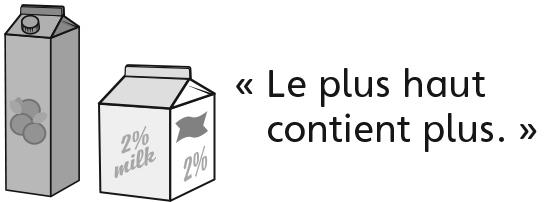 Comportements et stratégies : comparer des objetsComportements et stratégies : comparer des objetsComportements et stratégies : comparer des objetsL’élève choisit des objets inappropriés à comparer.« Je vais comparer la capacité de cette 
gomme à effacer et ce crayon. »L’élève veut comparer la longueur d’objets, mais ne les aligne pas le long d’une ligne de base.L’élève pense que l’objet plus haut a une plus grande capacité.Observations et documentationObservations et documentationObservations et documentationL’élève choisit le bon outil pour comparer la capacité, mais ne comprend pas comment l’utiliser.L’élève choisit et compare les objets correctement et vérifie ses comparaisons, mais a de la difficulté à utiliser le langage des mesures pour les décrire.L’élève choisit et compare les objets correctement, vérifie la comparaison et la décrit avec le langage des mesures.Observations et documentationObservations et documentationObservations et documentation